MÅNEDSPLAN FOR ZEBRASTUEN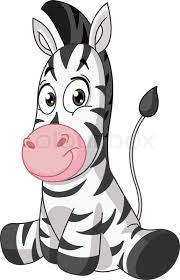 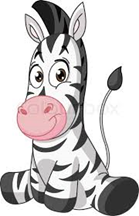 Oktober 2020*Medbring 20 kr. senest d. 19. oktober så handler vi selv ind sammen med børneneMed forbehold for ændringer – følg med på tavlen!Uge 40Emne:GirafTor d. 1.Giraf - indeFre d. 2.Uge 41Emne: GirafMand.5.Turdag Tir d. 6.Sjov med kastanjer & bladeGiraf - udeOns d. 7.MotorikTor d. 8.Forældremøde m. valg til bestyrelsen – se opslagGiraf - indeFre d.9.Uge 42EFTERÅRSFERIEGirafMan d. 12.VI ER PÅTirs d. 13.Giraf – udeOns d. 14.ZEBRASTUENTors d. 15.Giraf - indeFre d. 16.HELE UGENUge 43Emne: GirafMan d. 19.Turdag Tirs d. 20.Sjov med kastanjer & bladeGiraf - udeOns d. 21.MotorikTors d. 22.Giraf - indeFre d. 23.Maddag *se noteUge 44Emne: GirafMan d. 26.TurdagTirs d. 27.Sjov med kastanjer & bladeGiraf - udeOns d. 28.MotorikTors d. 29.Giraf - indeFred d. 30.